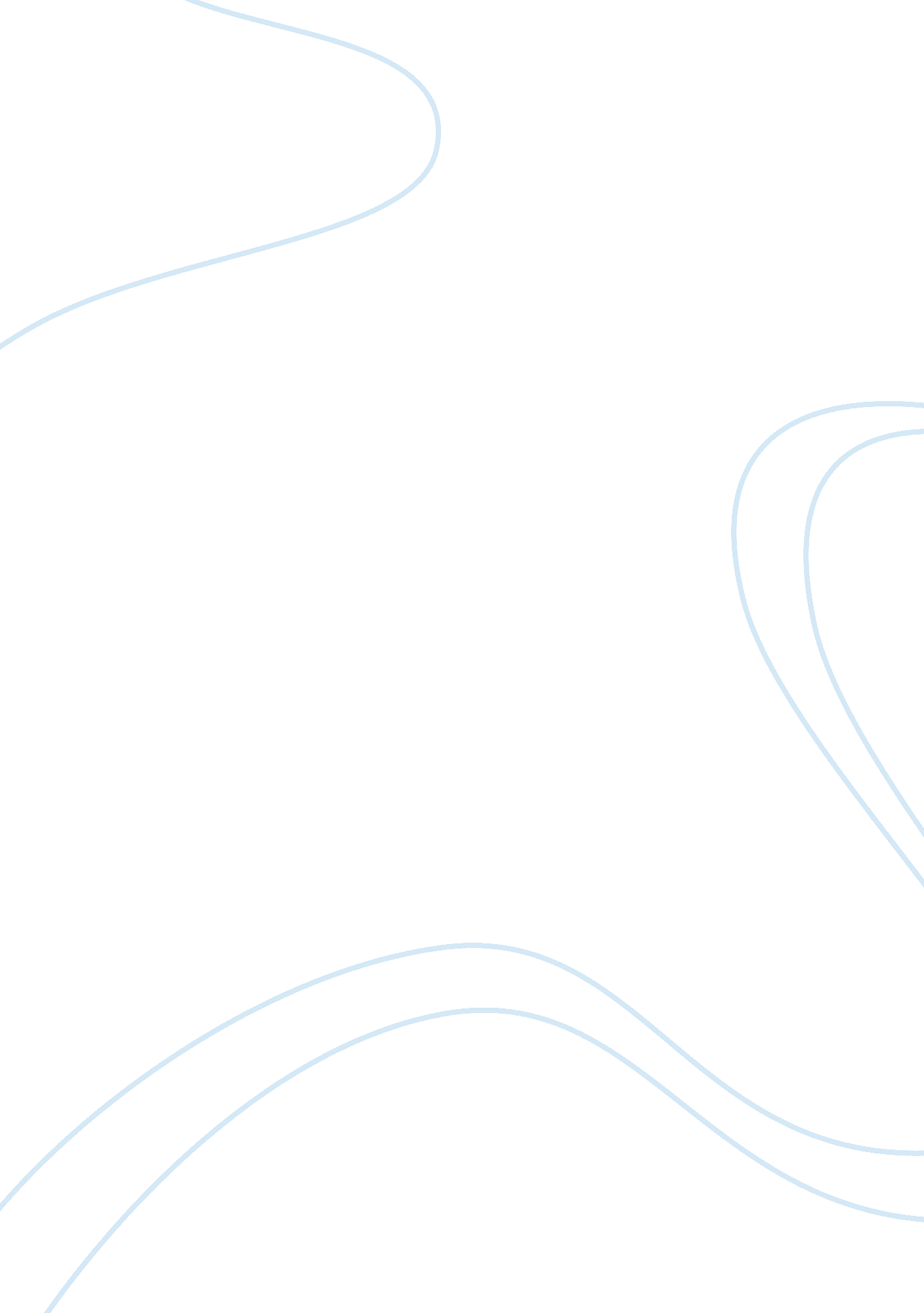 Essay about technology advantages and disadvantages – analytical essayBusiness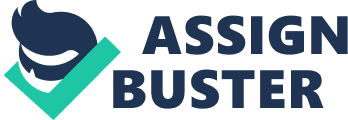 IntroductionTechnology is now a big part of our society and our foreseeable future. There is little room for people that wish to live without technology, and luckily, it is still advancing at a rate that has helped stave off stagnation. Here I analyze the advantages and disadvantages of technologyThesis statementI believe that for every advantage that technology brings us, it also brings us a disadvantage at the same time. Analysis of cars on our roadsCars and other vehicles are now readily available and are technologically advanced enough to be safe for use every day and to work as a reliable tool for getting people and goods from one place to another in a relatively short space of time. The advantages of cars are that they are safe and that people can get to very specific places as per their own timeline. People do not have to rely on trains or planes in order to get to where they want to go, and they can set off at their own time and arrive when they wish without having to work around a train or plane schedule. The disadvantage is that all forms of vehicle on our roads are polluting the atmosphere and are slowly killing the earth by adding to greenhouse gasses that do not allow the sun’s heat to escape. Even electric cars are powered by electricity generated by fossil fuels. Car accidents are also a very big killer worldwide and many lives have been lost because of car accidents/incidents. Analysis of SmartphonesThey allow people to stay in touch, even over long distances, and they are relatively safe and reliable to use. There are devices that can communicate with plus at the other end of the planet and getting and keeping in touch with other people is very easy. The disadvantages to this is that it means people no longer need to meet in person as much, and interpersonal relationships are suffering worldwide because people are communicating through a small handheld device. Lots of people have Smartphones and they use them almost semi-continuously, including in public settings when they could be making new friends, finding new lovers, and talking/interacting with their current friends. Analysis – Fast and efficient Internet accessThe advantages are that people can communicate over vast distances and can gain access to information and answers to their questions very quickly. The disadvantage is that the Internet isn’t moderated in the way that people think and a lot of it is filled with misinformation and outright lies. Even brand-named websites that have a lot of trust are not accountable for what appears on their own websites. Even respected and branded news sites have stories that have passed through many people’s hands and originally started as lies with zero accountability throughout the dissemination process. For example, that is why so many celebrities have been reported as dead on news sites when they were actually alive. ConclusionMy analysis proves that technology is a good thing, and that is has its advantages, but that with each technological element we gain disadvantages as well as advantages, and many times those disadvantages are overlooked by technology users. 